St. Bridget’s Catholic Primary SchoolAttendance of Governors at Full and Committee Meetings 2017-18Name of GovernorGovernor Category4.10.1729.11.1731.1.1817.5.1811.7.18Suzanne SmithHeadteacher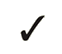 Paul FarranFoundationMark NewbyFoundationMark AndrewsFoundationPaul McCarronFoundationMichael McVeighFoundationMelissa PascoeFoundationGillian BeckwithFoundationLuke MurphyFoundationVivian NewbyStaffDavid SteadLocal AuthorityMark McVeighParentMichelle ButlerParentPatricia JacquesCo-opted